"В гости к Лесовичку"Оборудование: схемы «Правила поведения в лесу», аудиокассета “Звуки природы (пение птиц), игрушка – белка, сидящая на елке, корзина с орешками., макеты грибов под деревьями, шишки для подвижной игры «Кто быстрее соберет»Приоритетная образовательная область: познавательное развитие.Интеграция образовательных областей: речевое развитие, социально-коммуникативное развитие, физическое развитие.Цели: развитие любознательности и познавательной мотивации детей; формирование познавательных действий; становление экологического сознания.Задачи:  Закрепить с детьми правила поведения в лесу.уточнить знания детей об обитателях леса, о некоторых видах грибов.воспитывать экологическую культуру дошкольников.Ход досуга:Воспитатель: Ребята, я предлагаю сегодня нам отправиться на лесную полянку, понаблюдать и послушать пение птиц, поиграть в тени деревьев, подышать свежим воздухом, вы согласны? Тогда в путь. Из - за елки выглядывает Лесовичок.Лесовичок: Это кто ко мне пожаловал на лесную полянку, здравствуйте, здравствуйте, ну уж раз пришли, проходите, располагайтесь, присаживайтесь на мои пенечки, лавочки, отдохните в тени моих деревьев.Меня зовут Лесовичок. Я хозяин леса, здесь живу, охраняю деревья, цветы, травы, птиц и животных. А вы знаете, что такое лес? (ответы детей). Лесовичок   уточняет, что лес -  это зеленый наряд нашей земли, дом для птиц и животных, лес – наше богатство, красота нашей природы, врач, очищает воздух, дает кислород. Посмотрите, как красиво в моем лесу, как чудесно поют птицы (Звучит шум леса, голоса птиц.)  А каких птиц знаете вы? (Ответы детей).Ну что нравится вам здесь, а правила поведения в лесу вы знаете? (ответы детей). Лесовичок показывает схемы и еще раз уточняет правила поведения в лесу.Рассматривание схем «Правила поведения в лесу».     1. Наблюдать за птичьими гнездами – можно, а вот трогать подходить к ним – нельзя.    2. Наблюдать за муравейником – можно, вот разрушать его – нельзя.    3. В лесу старайся ходить по тропинке, не шуметь.    4. Не лови насекомых, не ломай ветки кустарников и деревьев, не рви цветов. Пусть красивое, остается в природе.   5. Не разжигай костры. От огня погибают многие растения и насекомые.   6. Не лови и не уноси домой птиц и детенышей зверей. В природе о них позаботятся взрослые животные.Мы должны беречь и охранять лес. Поэтому его надо хорошо знать. А сейчас мы проверим, хорошо ли вы знакомы с лесом и его обитателями. Ответьте мне на вопрос: Какие деревья и кустарники, растущие в лесах, вы знаете? (Ответы детей). Почему погибает лес, когда вырубают старые дуплистые деревья? (в дуплах старых деревьев живут летучие мыши, гнездятся птицы, которые поедают опасных для леса насекомых). Почему у сосны нижние ветки отмирают, а у ели нет? (Сосна светолюбивое дерево).У каких растений семена снабжены «парашютами»? (одуванчик, тополь, ива, чертополох). Какие животные помогают распространять семена? (птицы, мышки, муравьи, бурундуки).Какая охота разрешается в лесу в любое время года? (фотоохота). Каковы причины лесных пожаров? (непотушенные костры, молния). Почему, особенно весной и в начале лета, нельзя шуметь в лесу, включать магнитофон, разжигать костры? (Шуи и запах дыма пугают лесных обитателей).Молодцы, ребята! Порадовали вы меня своими знаниями. А знакомы ли вы с лесными животными? Назовите их мне. (ответы детей).А сейчас я предлагаю пройтись по моей полянке и поискать грибы, (дети ищут грибы, а Лесовичок рассказывает о них). Ну, а теперь можно и поиграть, посмотрю, какие вы ловкие.Проводиться игра «Кто скорее соберет шишки».Лесовичок: Молодцы ребята, эти шишки я предлагаю отдать белочке, вы согласны?Белка угощает ребят орешками, дети прощаются с Лесовичком и идут на свой участок.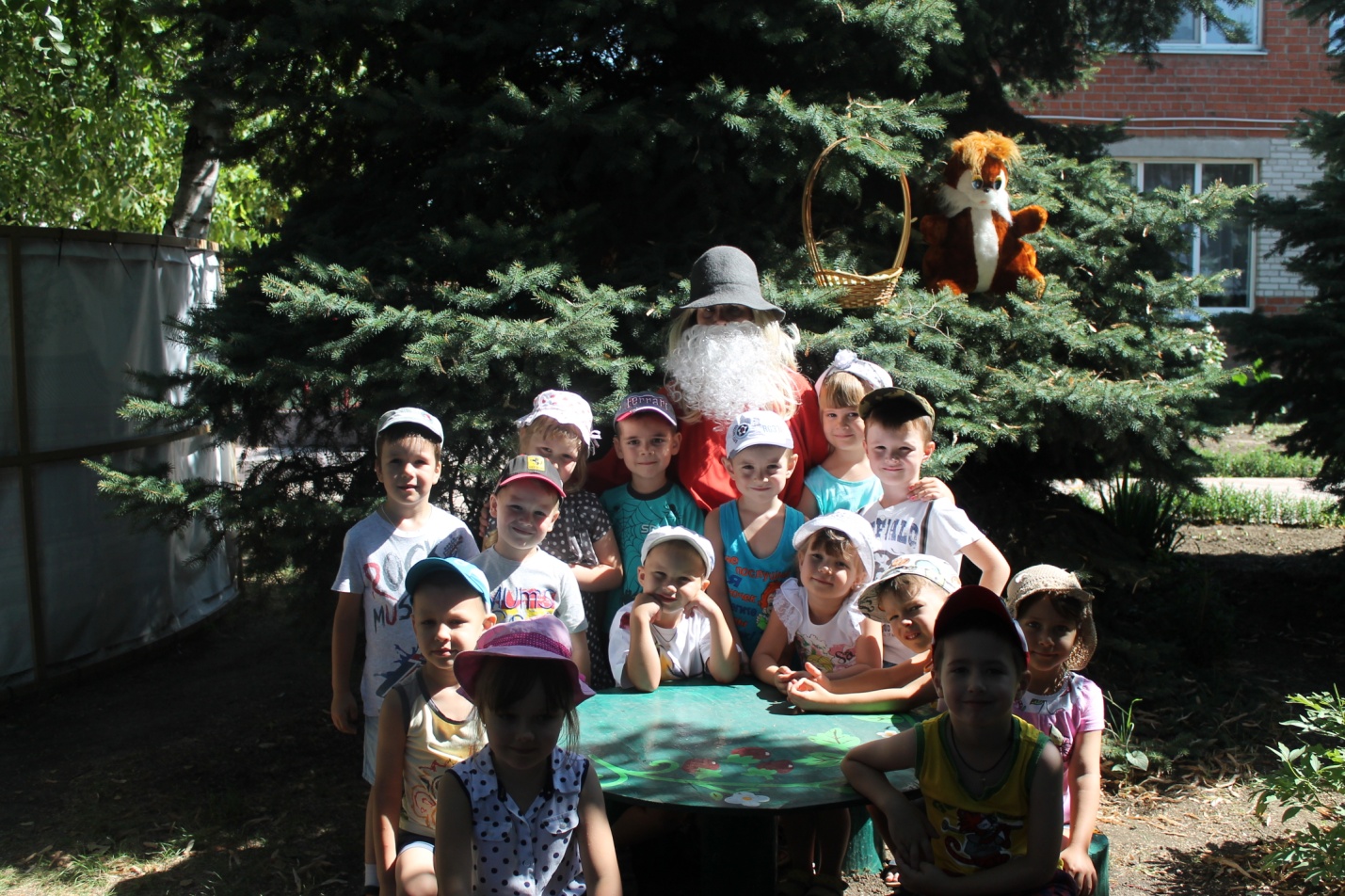 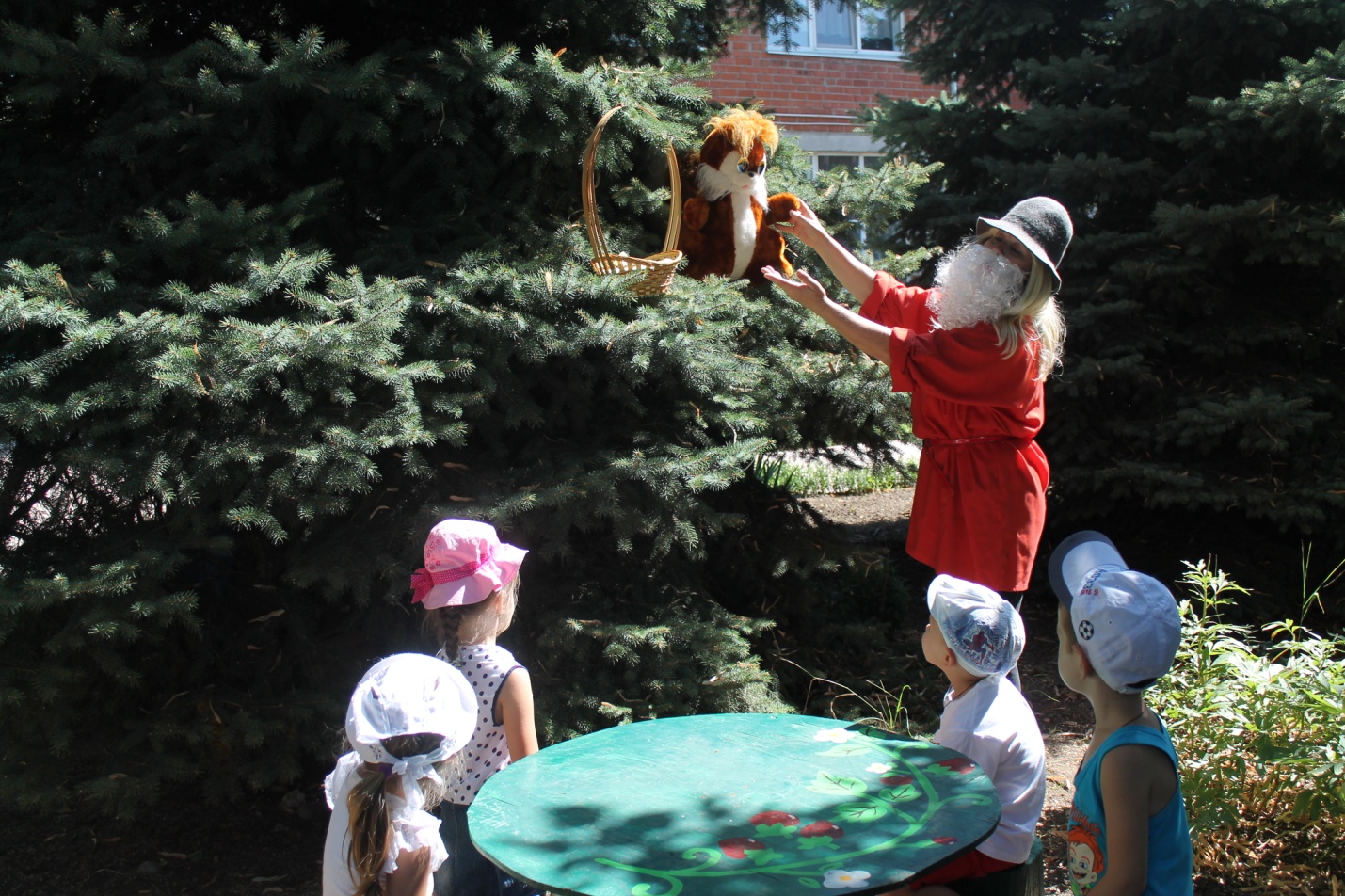 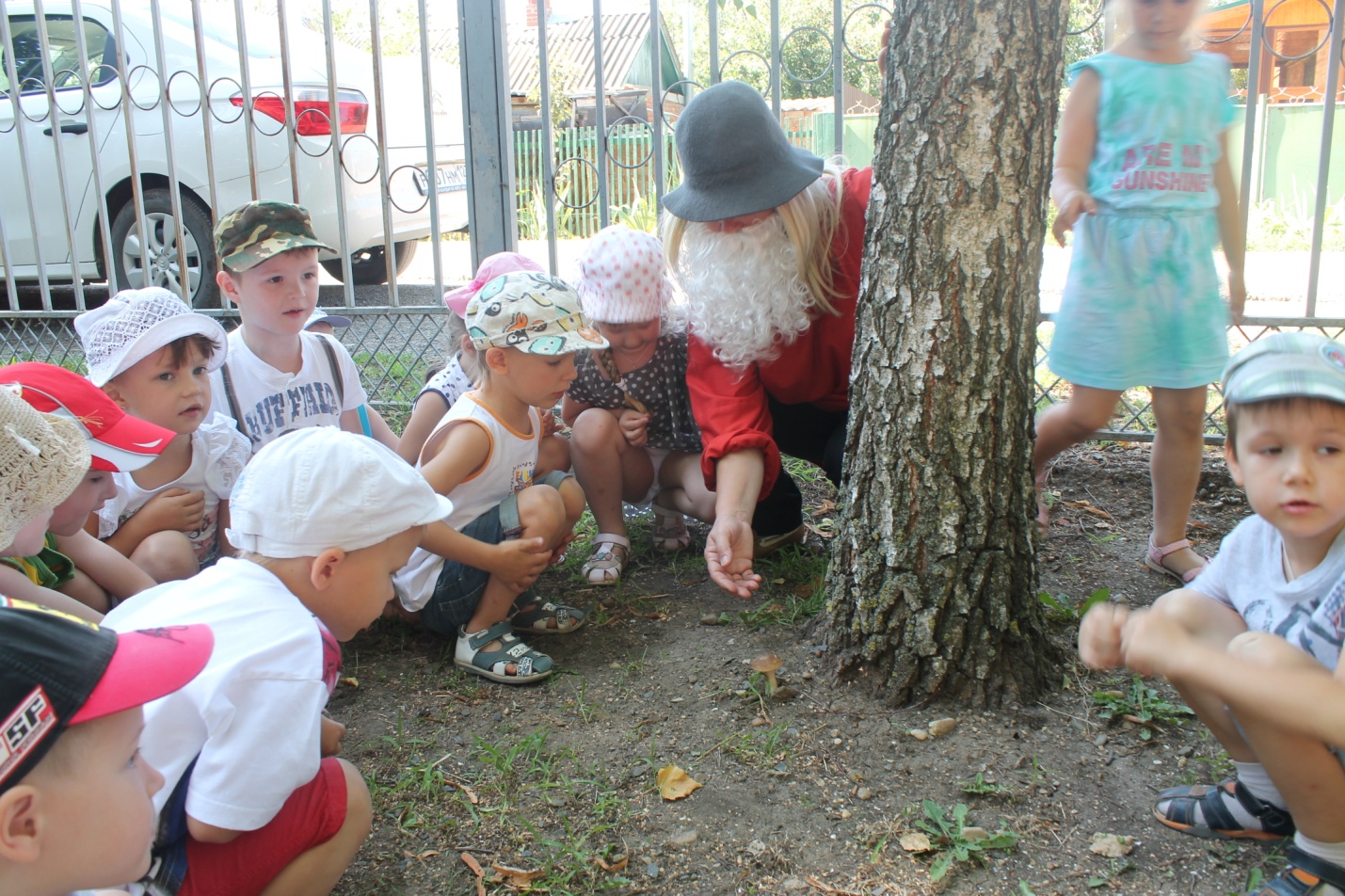 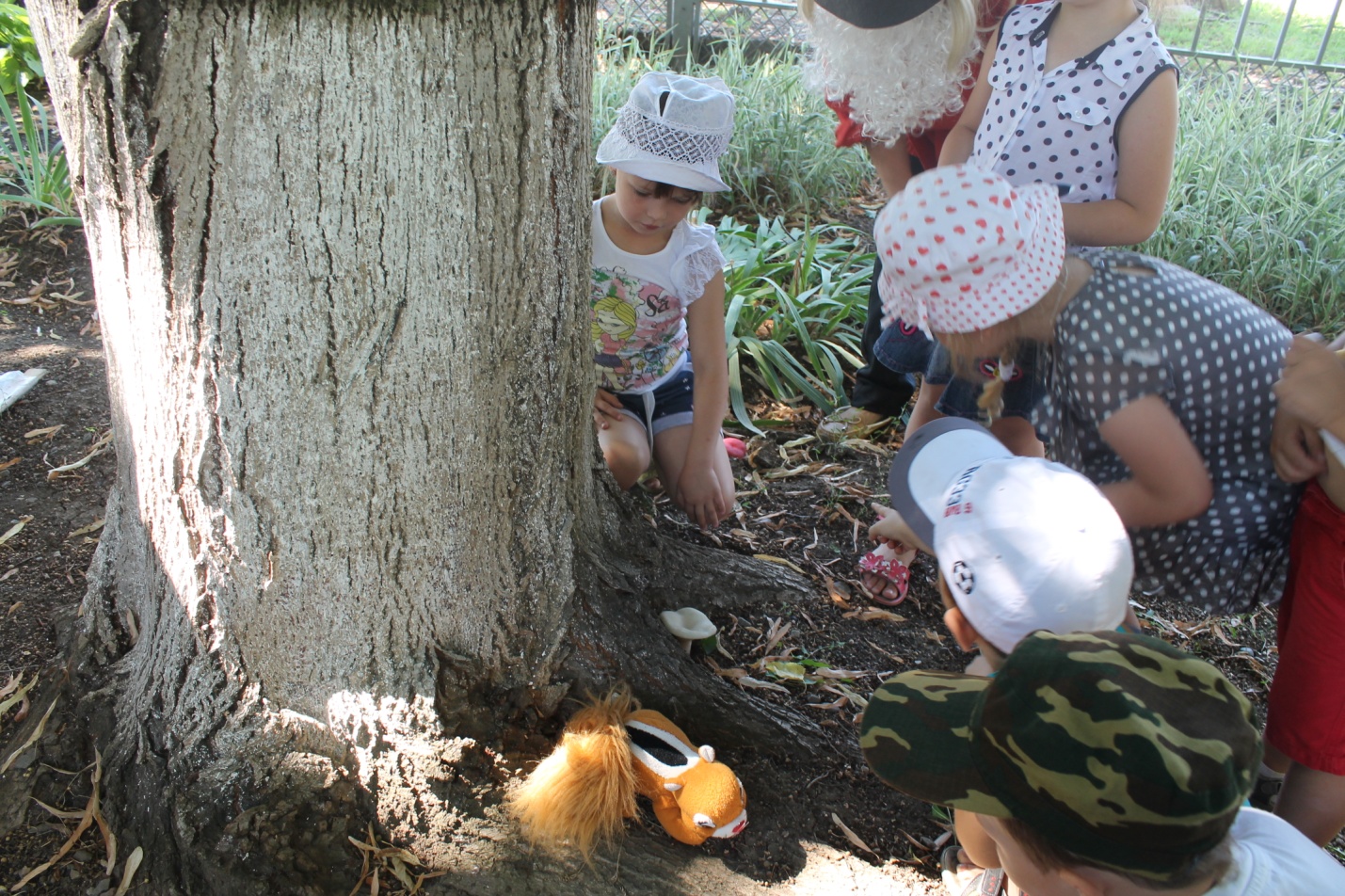 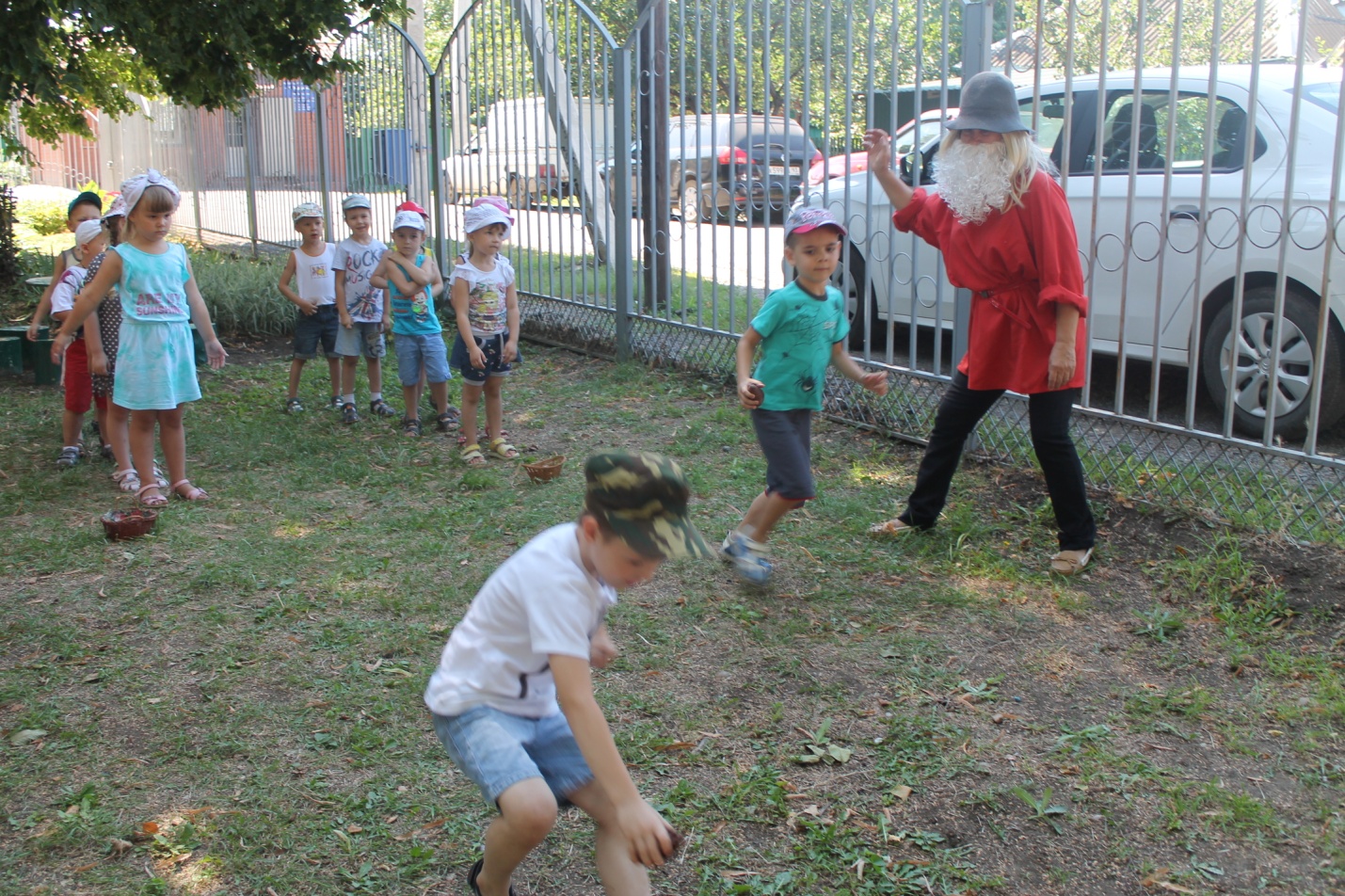 Список используемой литературыПримерная общеобразовательная программа дошкольного образования«От рождения до школы» под редакцией Н.Е.Вераксы, Т.С.Комаровой, М.А.Васильевой. Мозаика  -  Синтез Москва 2014.О.А.Соломенникова: «Ознакомление с природой в детском саду»Мозаика - Синтез Москва 2015.